Oak Grove Farm Meeting Minutes – September 14, 2023In attendance:   John McAvoy, Sue McAvoy, Rob Elbery, Stephen MacInnes, Dave Werner, and Kathi SmithMeeting called to order at 6:30 PM Steve made a motion to approve the minutes from the August 24, 2023, meeting. Sue seconded. All in favor.The softball field renovation needed an additional 100 yards of loam, which increased the price $3,000.00.  John was able to purchase the seed from SiteOne so there is no state tax involved. The loam from Southridge Farm and Nursery was $24.00 a yard with a $6.00 per yard delivery fee. Discussion about how and what account we need to use to pay the additional $3,000 expense. John will contact CJW Landscaping and discuss. OGF has a good relationship with CJW Landscaping and may be interested in asking them for quotes for additional work.Dave gave an update on the trails and the work that must be completed along Island Road and Ridge Street. We need 4-inch PVC piping and 2 inches of gravel to help with the overflow of water.  We are concerned if the overflow freezes.Dave suggested CJW Landscaping could come back with their equipment to add more material. Rob has updated the tree map for OGF. There are several trees that need to be pruned and there are 5 Norway Maples, 1 Sugar Maple and an Ash tree that should be removed.  John will check with the town bid.  We believe Stumpy’s still has the town bid. The members want to view the trees before deciding to remove them. Rob will mark them with orange paint this week and members have seven days to view and respond. Sue has sent a permit with dates and times to Millis Soccer Club. Sue has issued a permit for the Cross Country Team for practices, no fee in lieu of trimming the areas along the trails when needed. The new trail maps are now installed. We will ask Karen Bouret to post something on the Town Website.No response from the photographer from Norfolk on if she is using Oak Grove Farm.  On her website she charges a $75 location fee.  If she is using OGF she needs to pay a fee.John received an email from Carol Mushnick commenting on how great Oak Grove Farm looks and how much she appreciates all the work that has been completed. She would be interested in donating if needed.At the next OGF meeting we will discuss raising the Millis Soccer Club’s rates for practicing and playing games. We have discussed raising rates for the past several years but have not. After determining new rates, we will invite the Millis Soccer Club to a meeting to inform them.Discussion about aerating and spreading lime on the fields this fall. Aerating can be done anytime, spreading lime will be completed after soccer season. Steve offered to help with this project.Dave made a motion to adjourn the meeting at 8:45 PM. Sue seconded. All in favor.The next meeting is scheduled for Wednesday, October 18, 2023, at 6:30 PM.Respectfully submitted,Kathi Smith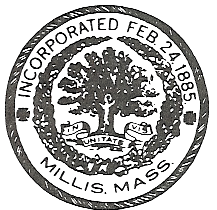 TOWN OF MILLISOAK GROVE FARM COMMISSION900 Main Street • Millis, MA 02054